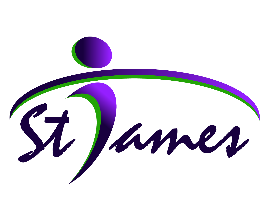 FACILITY RESERVATION REQUESTIndicate the area(s) of the facility requestedA Certificate of Insurance will be required in certain circumstances.Internal use only:Date received ___________________________________Office contact __________________________________   date __________Rate quoted ____________________________________Deposit received ________________________	     Balance due/by date ____________________Media Director copied ______________________   date _______________		Sound Tech assigned   ___________________________________		Light Tech assigned _____________________________________		Presentation tech assigned ________________________________Event Calendared _________________________    date/initials  ___________________Cert of insurance requested?  Yes/No		    date received __________________Check requests sent date/initials _____________________________________________Building opener ________________________         Building closer __________________________ROOM DIAGRAMIndicate number of tables, chairs, etc.PLEASE RETURN COMPLETED FORM TO THE DIRECTOR OF OPERATIONSContact PersonMinistry/OrganizationMinistry/OrganizationMain Contact PhoneMain Contact PhoneEmail AddressEmail AddressIndicate your affiliation to St. James:Indicate your affiliation to St. James:Indicate your affiliation to St. James:Indicate your affiliation to St. James:Indicate your affiliation to St. James: Church Member Regular Attender Church Ministry No Affiliation   OrganizationEvent/ActivityEvent/ActivityDateDateRecurring?Recurring?Yes   NoStart Time End TimeSet up or clean up?Set up or clean up?Y or NY or NHow long?How long?Estimated AttendanceEstimated AttendanceEstimated Attendance400400400 Sanctuary Conference Room Membership Room Great Hall  Room 2A Music Room Worship Center Room 2B Youth Room Vaughan Chapel Room 2C Kidz Kingdom - Red Newton Lounge  Room 2D Kidz Kingdom - Yellow Fellowship Hall  Room 2E Kidz Kingdom - Purple Kitchen Room 2F NurseryDoes event require set up and tear down?If yes, please detail on reverse of this formDoes event require Audio/Visual support? Music     CD MP3/MP4 CD MP3/MP4 CD MP3/MP4 Video    DVD MP3/MP4 DVD MP3/MP4 DVD MP3/MP4 PowerPoint Presentation	 PowerPoint Presentation	 PowerPoint Presentation	 PowerPoint Presentation	 Microphones MicrophonesHow many? Projector (Laptop is not provided) Projector (Laptop is not provided) Projector (Laptop is not provided) Projector (Laptop is not provided)Special Notes/Requests: